Supporting: MSAENV272B Participate in environmentally sustainable work practices 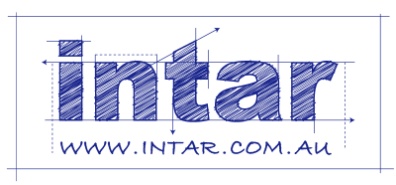 Section 3 Assignment: Improving resource efficiencyUsing less waterTake a walk around your worksite and look for any areas where water is leaking or being used unnecessarily. The issues you find could include dripping taps, leaking connections, inefficient sprinkler systems, or even work practices that use excessive water.Describe the problem and the best way to fix it.Who would you report this problem to?2. Using less powerThink about the ‘non-process’ power usage in your workplace – that is, the electricity used in activities not directly related to production. Areas could include amenities buildings, lunchrooms, kitchens, store rooms, and so on. Are there any actions that could be taken to conserve power usage?Describe what they are and who would be involved.3. Managing wasteWhat are the ‘3 Rs’ of waste management? Name an item or material that you apply this principle to at work, and describe what you do with it. If you don’t already apply this practice, describe what you could do in the future.4. Suggesting improvementsWho is responsible for environmental care in your workplace?If you came up with a new idea that made a work activity more environmentally friendly, how would you go about putting it to the company?NameDate